О внесении изменений и дополнений в положение о квалификационных требованиях для замещения должностей муниципальной службы в администрации муниципального образования «Алданский район»На основании Федерального закона от 02.03.2007 N 25-ФЗ "О муниципальной службе в Российской Федерации", Закона Республики Саха (Якутия) от 11 июля . 480-З N 975-III "О муниципальной службе в Республике Саха (Якутия)", постановления Государственного Собрания (Ил Тумэн) Республики Саха (Якутия) от 11.07.2007 г. З N 976-III, Устава муниципального образования «Алданский район», постановляю:1. Внести изменения и дополнения в Положение о квалификационных требованиях для замещения должностей муниципальной службы в администрации муниципального образования «Алданский район», утвержденное постановлением главы района от 27 января 2014 года № 28п: «Для замещения должностей муниципальной службы устанавливаются следующие типовые квалификационные требования к уровню профессионального образования и стажу работы по специальности, направлению подготовки; Абзац 1, 2 статьи 1 Положения изложить в следующей редакции: «По высшей группе должностей муниципальной службы: наличие высшего образования не ниже уровня специалитета, магистратуры; стаж работы по специальности, направлению подготовки не менее пяти лет».1.2. Абзац 1, 2  статьи 2  Положения изложить в следующей редакции: «По главной группе должностей муниципальной службы: наличие высшего образования не ниже уровня специалитета, магистратуры; стаж работы по специальности, направлению подготовки не менее пяти лет». 1.3. Абзац 1, 2  статьи 3  Положения изложить в следующей редакции: «По ведущей группе должностей муниципальной службы: наличие высшего образования; стаж работы по специальности, направлению подготовки не менее четырех лет». 1.4. Абзац 1, 2 статьи 4 Положения изложить в следующей редакции: «По старшей и младшей группам должностей муниципальной службы: наличие профессионального образования; без предъявления требований к стажу работы по специальности, направлению подготовки».2. Контроль за исполнением настоящего постановления возложить на руководителя службы управления персоналом администрации МО «Алданский район» Шедько Л.П.3. Постановление вступает в силу со дня официального опубликования.Глава района                                                                                                        С.Н. Поздняков Шедько Лариса Петровна, 35726РЕСПУБЛИКА САХА (ЯКУТИЯ) АДМИНИСТРАЦИЯ МУНИЦИПАЛЬНОГО ОБРАЗОВАНИЯ«АЛДАНСКИЙ РАЙОН»ПОСТАНОВЛЕНИЕ№ 1206п от 25.11.2019 г.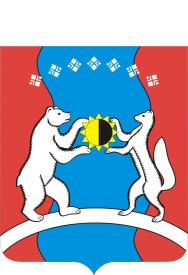 САХА ӨРӨСПҮҮБҮЛҮКЭТЭ«АЛДАН ОРОЙУОНА»МУНИЦИПАЛЬНАЙТЭРИЛЛИИДЬАһАЛТАТАУУРААХ